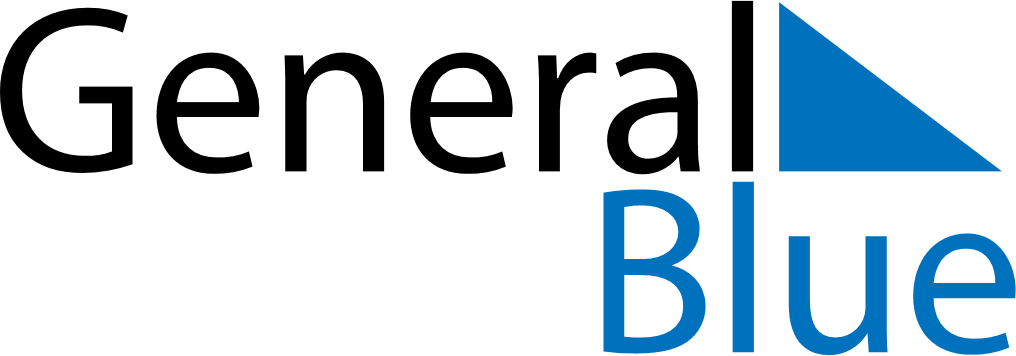 June 2018June 2018June 2018SloveniaSloveniaSUNMONTUEWEDTHUFRISAT123456789Primož Trubar Day101112131415161718192021222324252627282930Statehood Day